Editorial OfficeOecologia AustralisJune 23, 2013Dear Editor, Thank you for considering our manuscript entitled “A monitoring technique for high-altitude headwater streams: a case-study in the high-Andes” as a short communication in Oecologia Australis. To date, there have been no studies exploring the effects of livestock pasturing on the aquatic environment within the Chimborazo Faunal Production Reserve, which is likely due to the logistic challenges faced when studying remote regions of this type. Our hope is that the results of this pilot study provide support for the Ecuador Ministry of the Environment in developing a systematic approach to stream monitoring of the potential implications of livestock pasturing on stream water quality within the reserve, and high-altitude areas elsewhere in the country. Moreover, impending hydroelectric developments in the area urges the development of a routine sampling regime that can be easily carried out at low cost. All authors of this manuscript are excited and in agreement with the submission to OA. The provided manuscript has not been published nor is it being considered for publication elsewhere. Please consider our list of possible reviewers. 1. Dra. Odete RochaUniversidad Federal de São CarlosDepto. de Ecologia. e Biologia Evoultivadoro@power.ufscar.br2. Dra. Alessandra GianiUniversidad Federal de Minas GeraisDepto. de Botânicaagiani@icb.ufmg.br3. Dr. Bernadette Pinel-AlloulUniversity of MontrealDept. of Biological Sciencesbernadette.pinel-alloul@umontreal.ca4. Dr. John R. JonesUniversity of Missouri Faculty of Fisheries and WildlifeJonesJ@missouri.edu5. Dr. Dan E. CanfieldUniversity of FloridaDept. of Fisheries and Aquatic Sciencesdecan@ufl.edu6. Dr. John S. RichardsonUniversity of British ColumbiaDepartment of ZoologyJohn.Richardson@ubc.caSincerely, 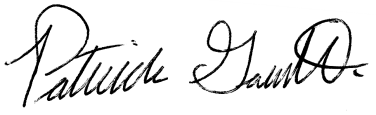 Patrick T. GauthierCo-author Pelster is currently doing field research and I unavailable to provide his signature. Upon his return, we will update this form to include his signature. Dr. David E. PelsterDr. Brian E. McLaren